附件三：补遗稀世孤本《补遗雷公炮制便览》，寻找缺失的果部药活动通知自上半年图书馆联合学工处持续开展致敬经典——补遗稀世孤本《补遗雷公炮制便览》，寻找缺失的果部药，讲座、展览、走访和体验多种形式的活动相继展开，吸引了众多学生关注中医药古籍经典新的共读方式。暑假期间，该活动将选择新的关注点持续开展。《补遗雷公炮制便览》的果部药共罗列了三十九味药。但经过时间的变迁，目录中的有些药由于资源的枯竭，或物种的变化，逐渐淡出了历史的舞台，果部药也渐渐与种子药并列在一起。暑假期间，图书馆罗列了五十种常见果部药与种子药，请杏林学子参照《补遗雷公炮制便览》书中药物的介绍形式，为选择的药物撰写文字，包括文言文药效介绍、《雷公炮炙论》记载的炮制方法、药性歌诀等。在编写时可参考图书馆各类文献数据库资源，如有引用其他古文献和科学论证，需标注原文出处。一、活动简介：《补遗雷公炮制便览》十四卷，明万历十九年(1591)内府彩绘稿本，是中国现存彩绘药图最多最完整、内容最独特的稀世本草图谱孤本。2008年该书入选国务院公布的第一批《国家珍贵古籍名录》，现存放于中国中医研究院图书馆。我校图书馆自建的特色数据库“馆藏古籍全文数据库”收录了《补遗雷公炮制便览》的电子影印本。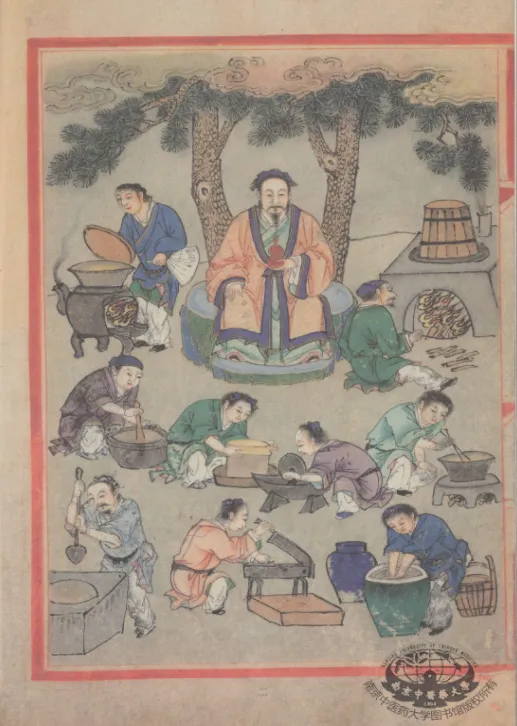 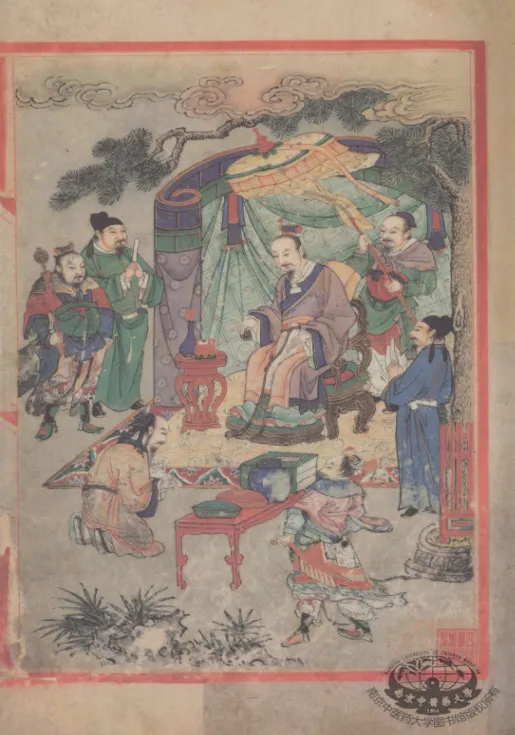 《补遗雷公炮制便览》展示了各种炮制方法的十八般技艺，包括净选、干燥、切制、粉碎、水制、火制、水火共制等，以及一些特殊方法，这在古代本草插图中极为罕见，是中药炮制技术的珍贵遗存。该书卷首有两幅极为精美的主题图。第一幅为“受教图”，绘制的是雷公下跪接受黄帝授书、传医道的场景，是根据《素问》中提到的雷公受教于黄帝的记载创作的。第二幅为“炮制图”，图中雷公端坐于上，周围有9名药工在切药、碾药、杵药、研药、煮药、蒸药、炒药、筛药、淘药，展示了古代炮制的主要手段和工具。该书的“本草插图”，系经宫廷画师的艺术构思或艺术加工而成，表现出很强的艺术性。虽为本草而绘，但《补遗雷公炮制便览》的画风却格外细腻，生动地表现了当时社会的风物习俗，人物颜貌、妆饰、衣着栩栩如生；器物、家具、建筑惟妙惟肖，明代人生活场景跃然纸上。何为“补遗”？字面意思即补充遗憾缺漏。经考证，《补遗雷公炮制便览》便是以明官修本草《本草品汇精要》与明俞汝溪《新刊雷公炮制便览》为蓝本编纂而成。根据此书手绘牌记的记载，本书的成书原有十四卷内容，分作十部，分别为金石、草、木、人、兽、禽、虫鱼、果、米谷、菜，其中卷十二果部药现今佚失不传。二、活动内容：在这个活动中，希望小杏仁们首先利用网上信息检索的方式了解《补遗雷公炮制便览》的故事；再通过图书馆特色数据库“馆藏古籍全文数据库”查阅《补遗雷公炮制便览》（参考书籍《本草品汇精要》与《新刊雷公炮制便览》可在“馆藏古籍全文数据库”、“中医典海”等数据库中查询）；最后选取一种或多种水果（可以是自己喜欢的、常吃的，也可以是家乡特产等），为其编写图文并茂的介绍条目，可以模仿《补遗雷公炮制便览》中对于各种药物的介绍形式（如文言文药效介绍、药性歌、炮制图等），也可以使用自己喜欢的、擅长的、有趣的、更加现代化的多元表现手法（如水果药膳制作的漫画动画、照片、视频等）。在编写时可参考图书馆各类文献数据库资源，如有引用其他古文献和科学论证，需标注原文出处。活动时间：2023年7月1日-8月25日活动意义：“补遗”是一项对于珍稀古代文献和其中学问的重要保护、发展方法，有你的参与，《补遗雷公炮制便览——2022南中医果部特别补遗版》更加温暖有意义。作品奖项设置拟遴选5-10%得优秀作品，颁发一、二、三等奖，入围奖等，对获奖作品，统一颁发证书及奖品。附：关于校外网络使用南京中医药大学图书馆数据库查询《补遗雷公炮制便览》并获取全文阅读教程1. 进入南京中医药大学官网（官网网址：https://www.njucm.edu.cn/），在网页底部点击“VPN”图标。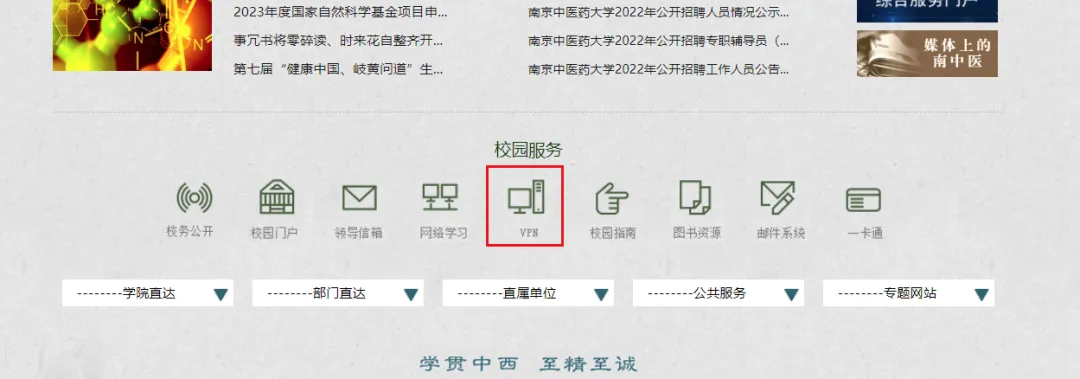 2. 输入学校统一认证账号、密码，点击登录即可。3. 登陆成功后页面自动跳转至“应用访问统一入口”页面，点击“图书电子资源”，进入南京中医药大学图书馆数据库页面。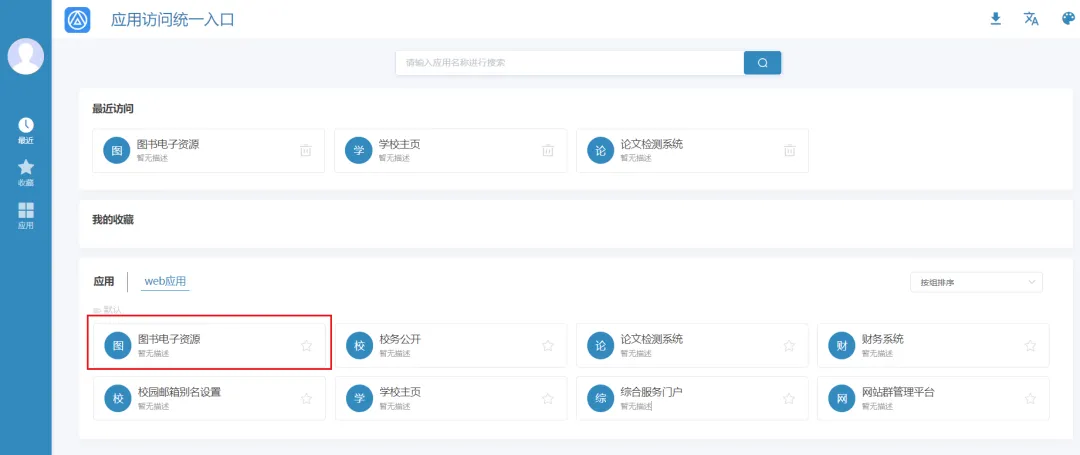 4. 进入图书馆数据库页面后点击“特色数据库”→“馆藏古籍全文数据库”。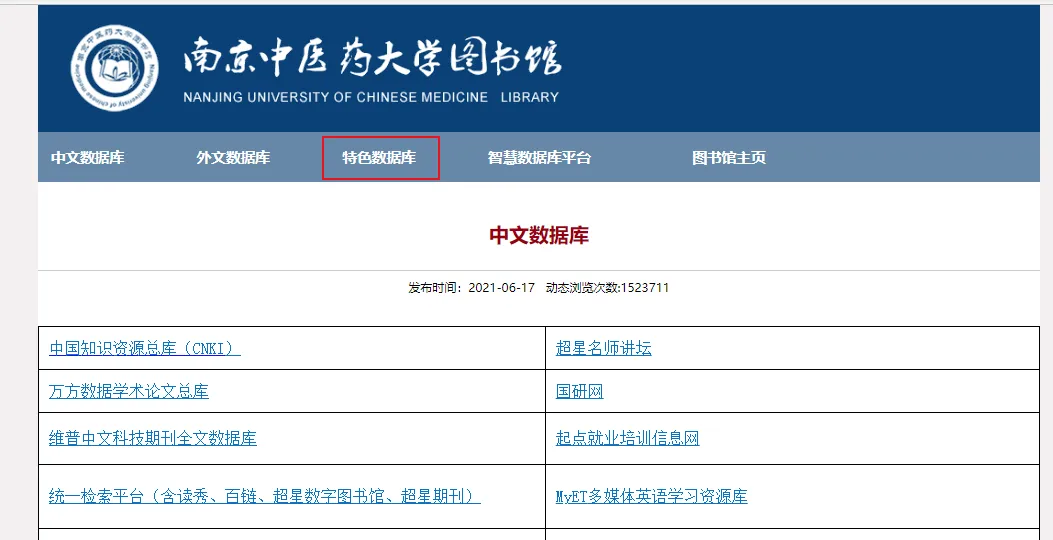 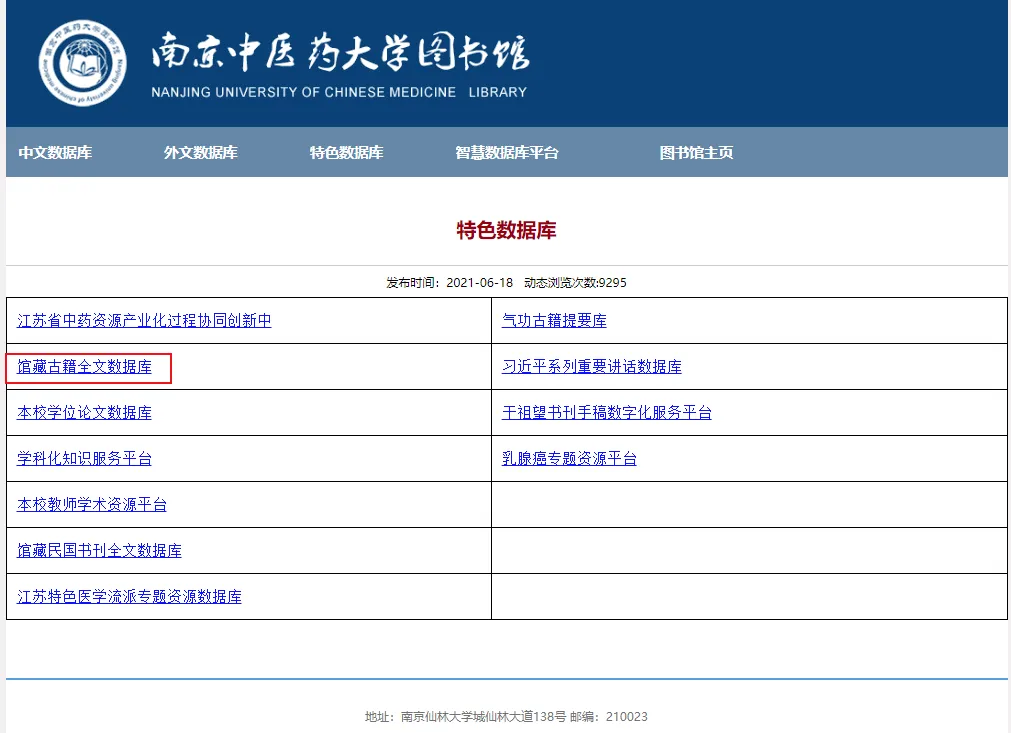 5.在“馆藏古籍全文数据库”检索框内检索“雷公炮制”即可获得相关主题书籍。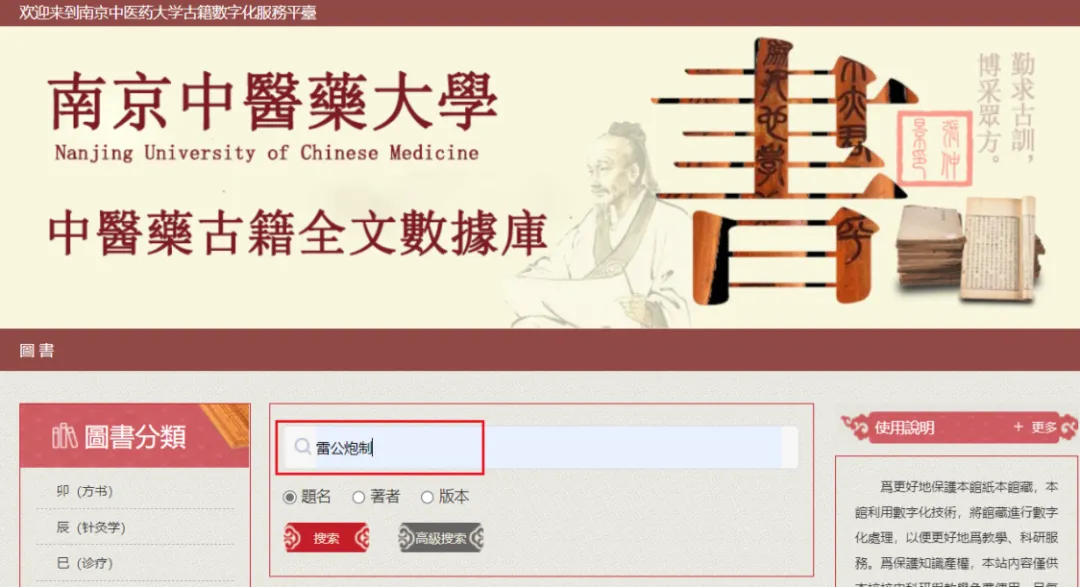 在检索结果页面中找到具体题名为“补遗雷公炮制便览”或“补遗雷公炮制便览 卷*”的书籍，点击“立即阅读”获取电子版全文。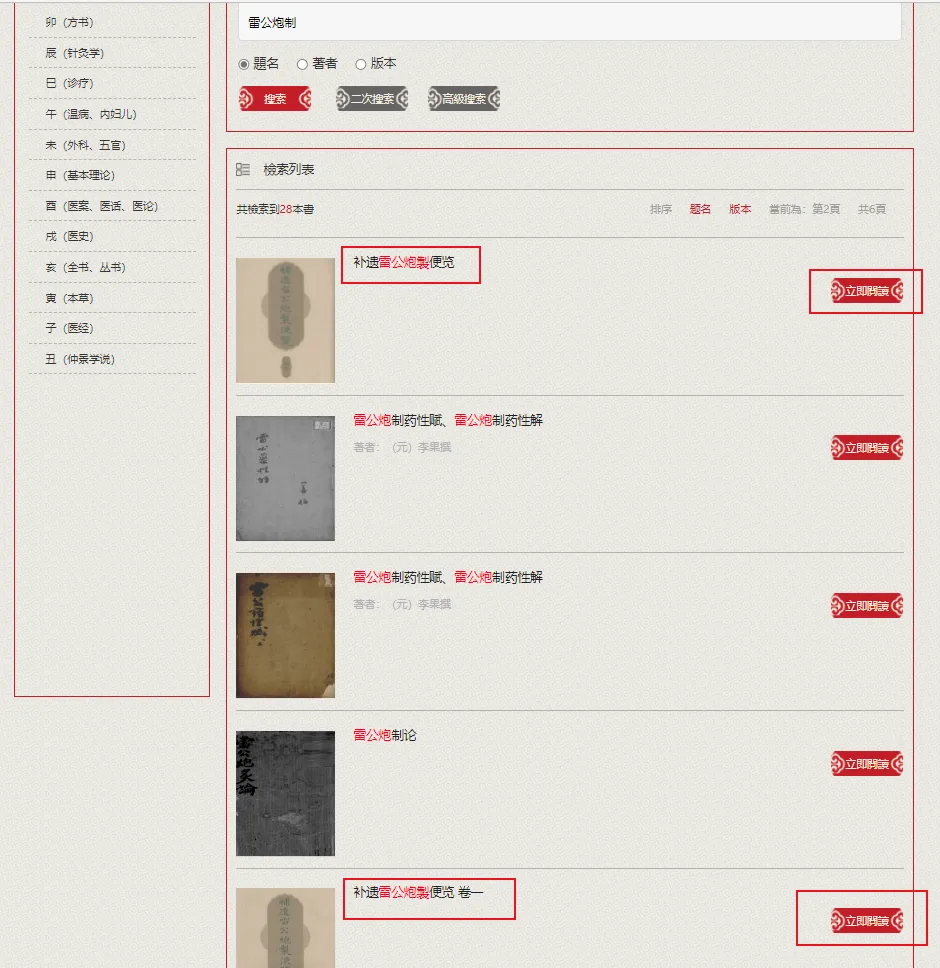 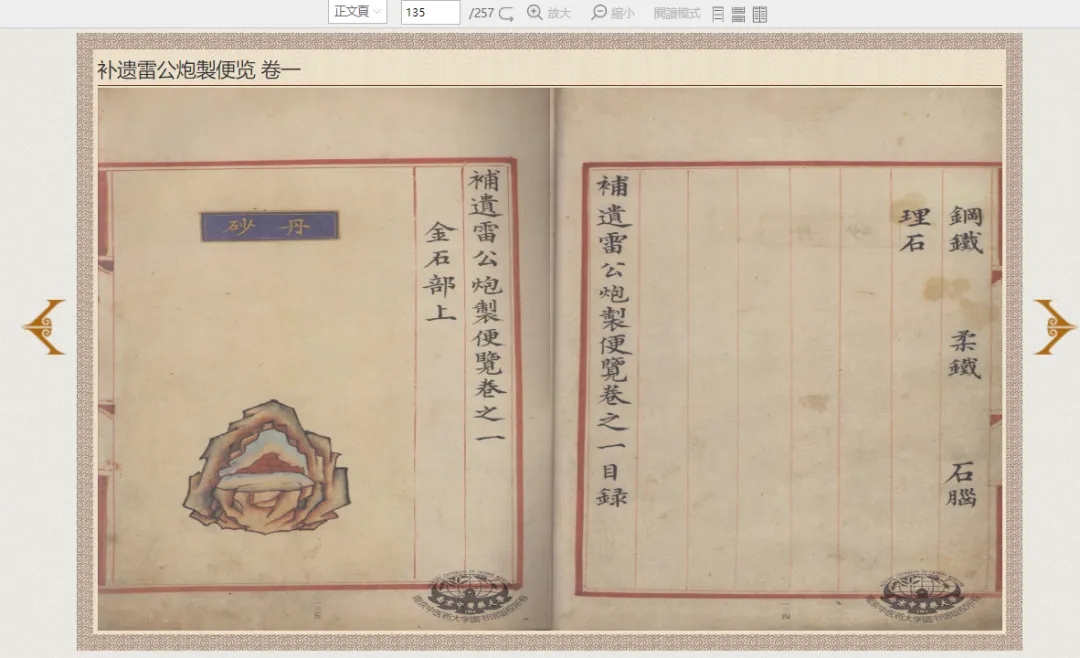 图书馆、学工处2023年6月29日